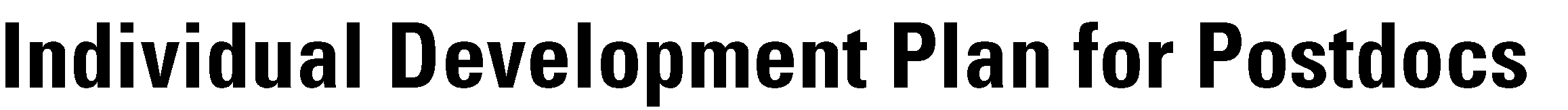 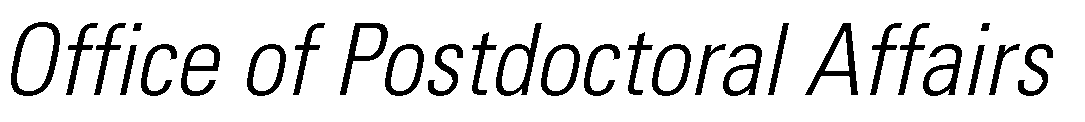 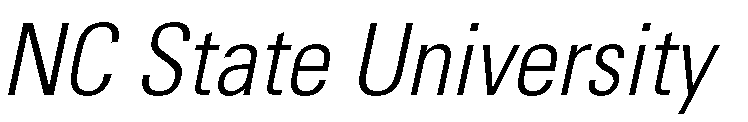 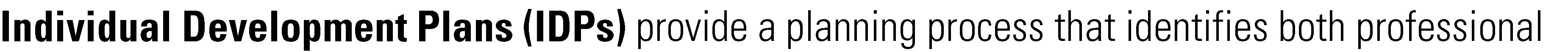 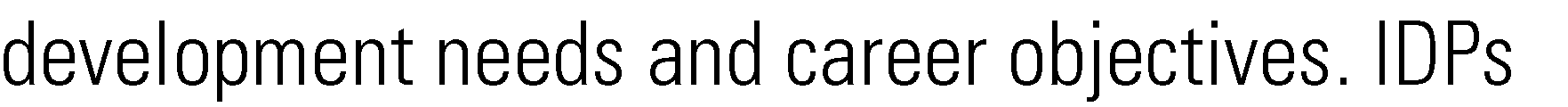 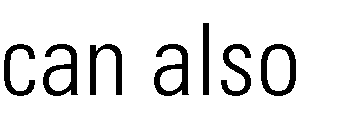 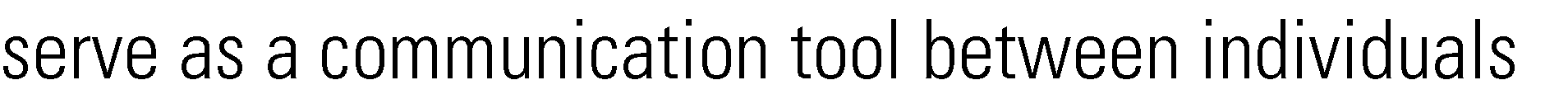 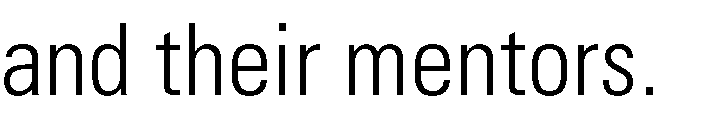 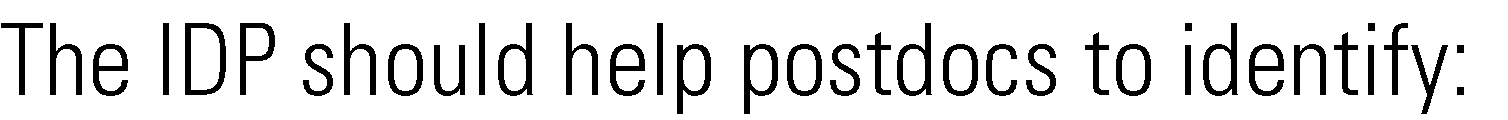 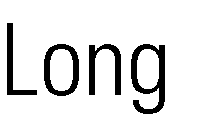 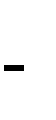 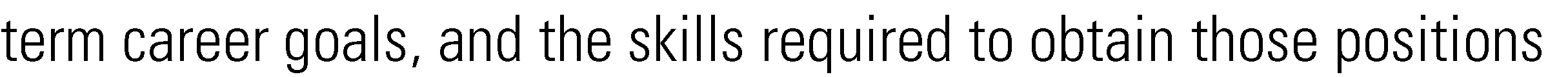 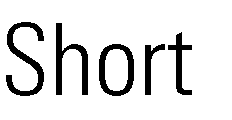 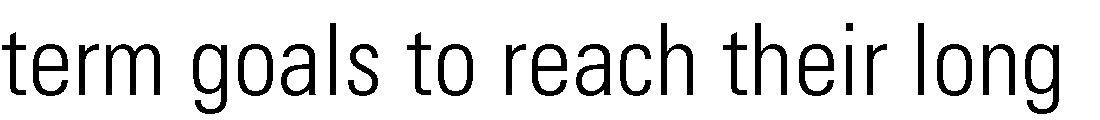 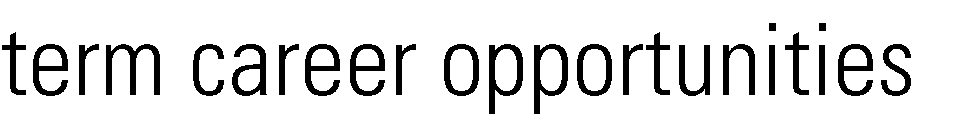 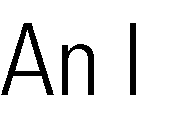 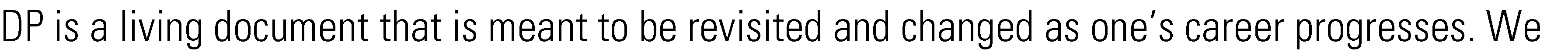 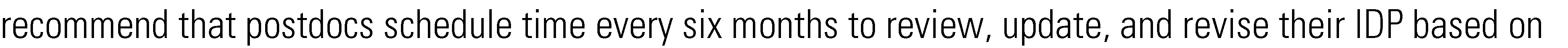 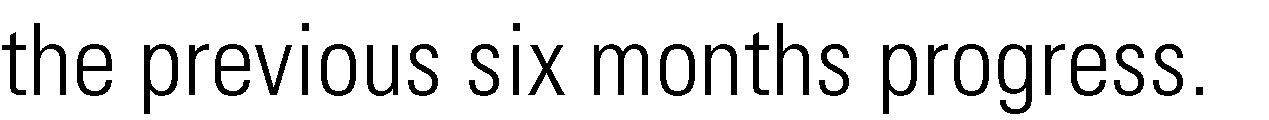 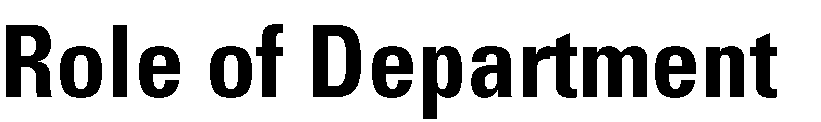 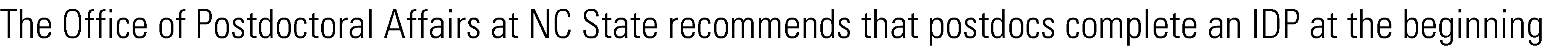 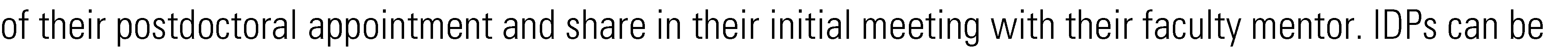 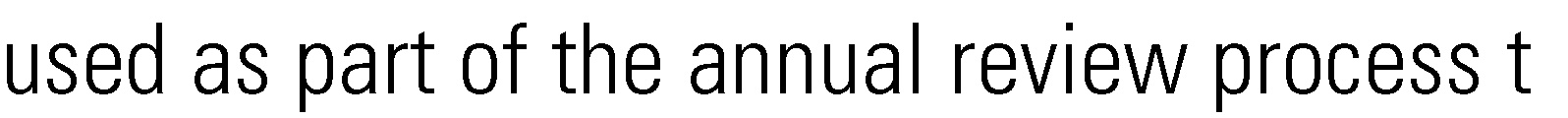 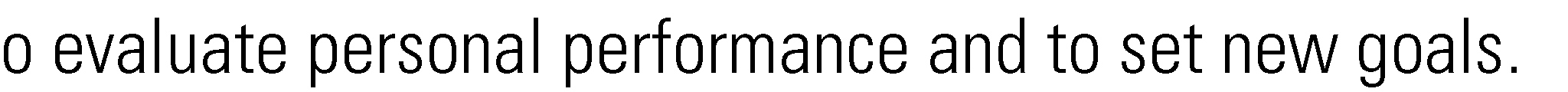 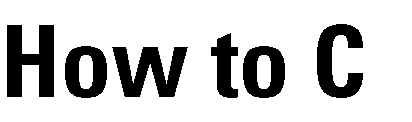 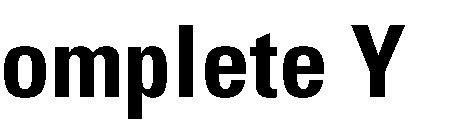 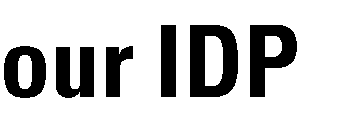 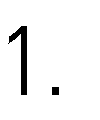 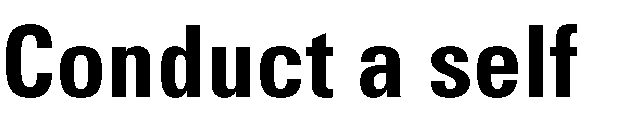 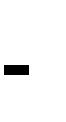 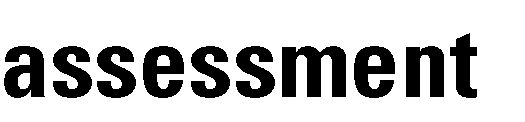 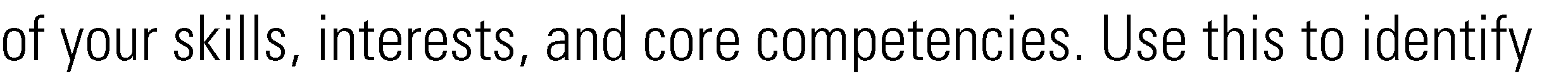 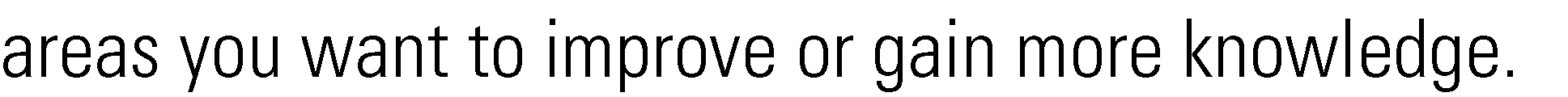 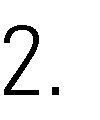 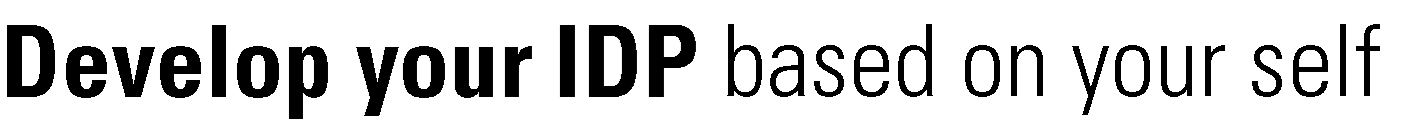 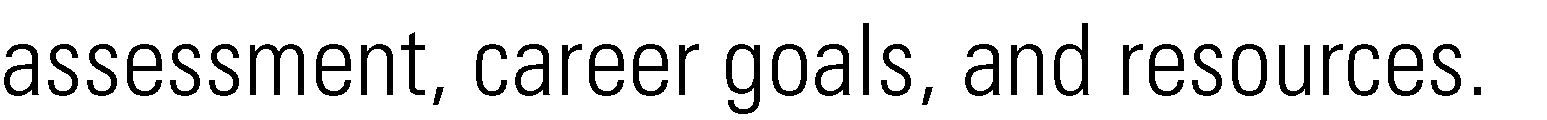 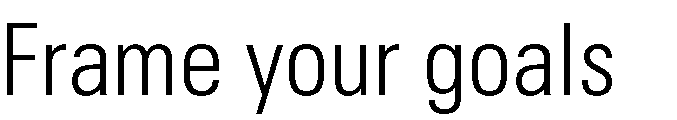 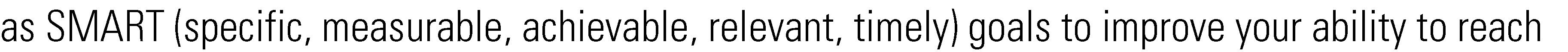 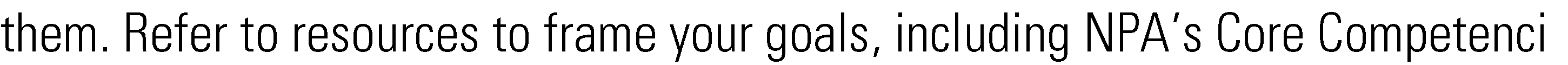 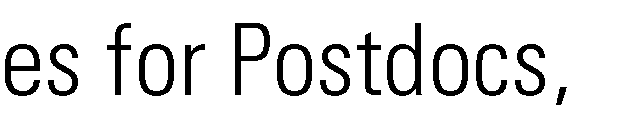 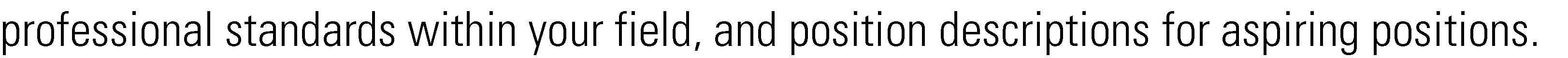 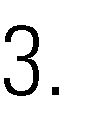 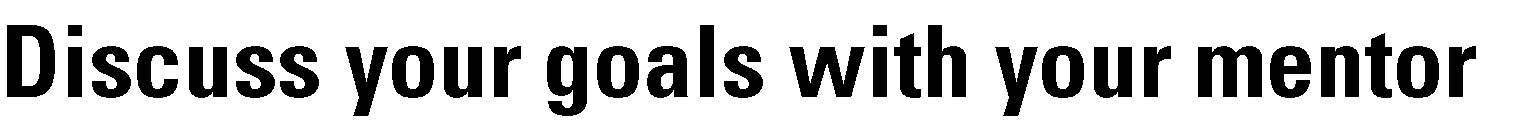 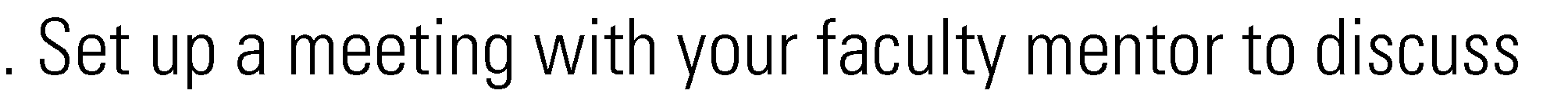 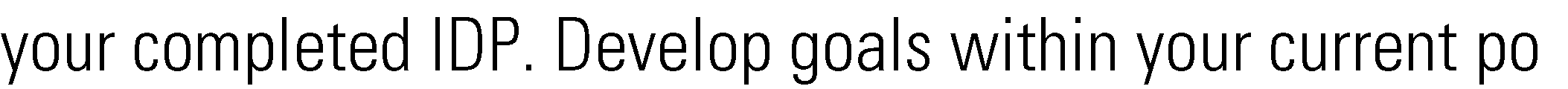 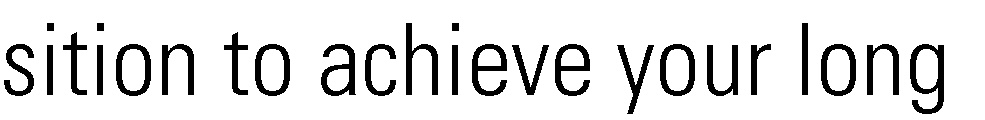 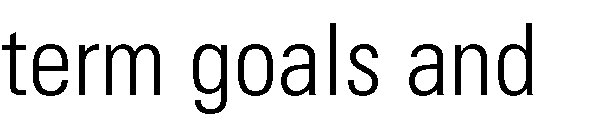 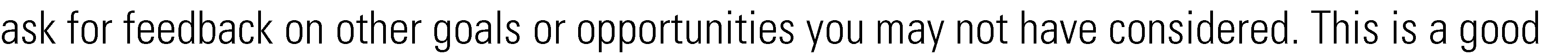 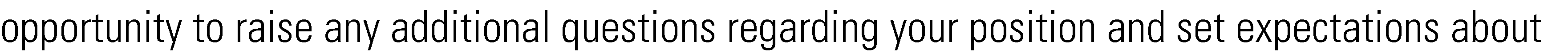 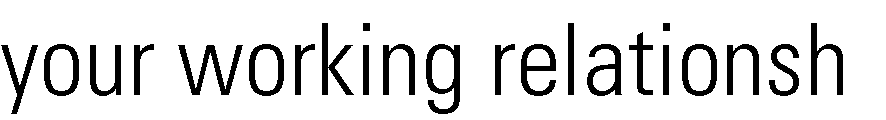 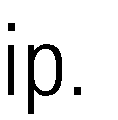 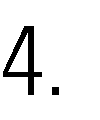 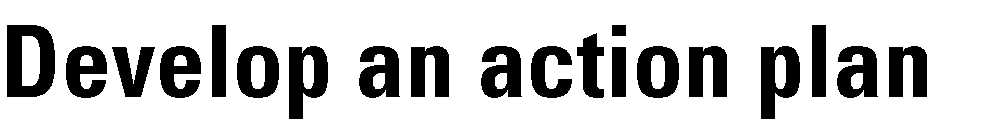 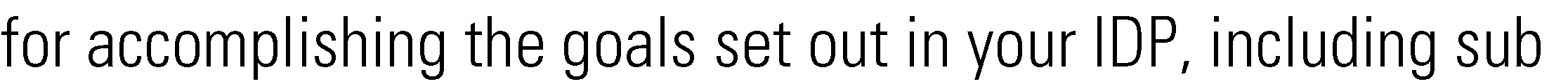 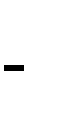 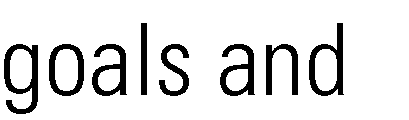 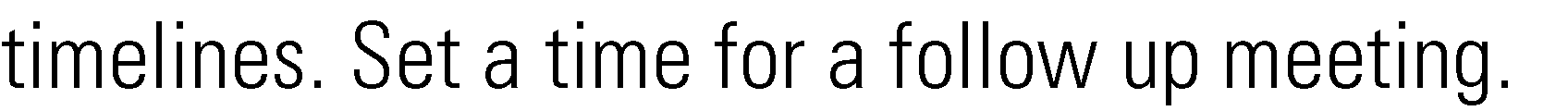 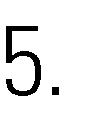 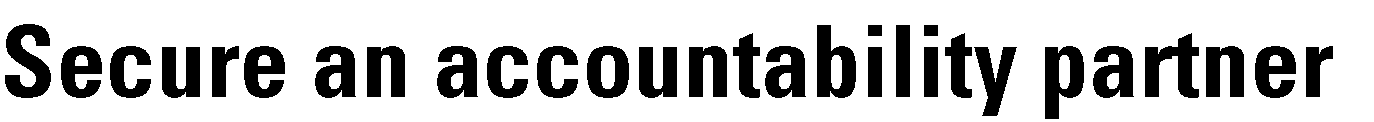 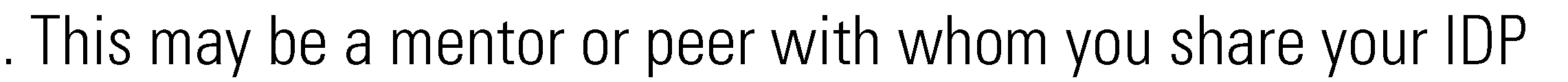 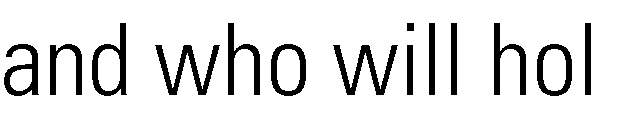 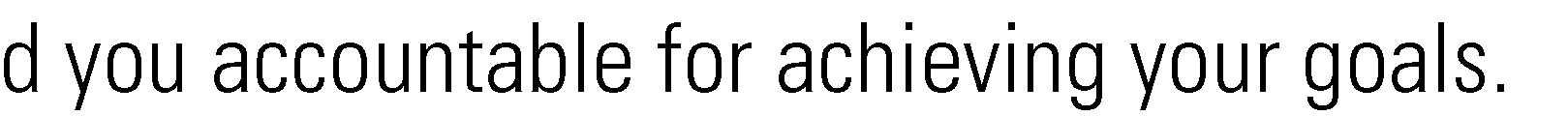 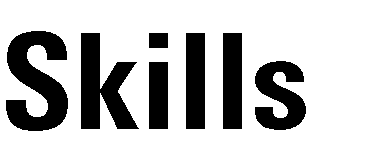 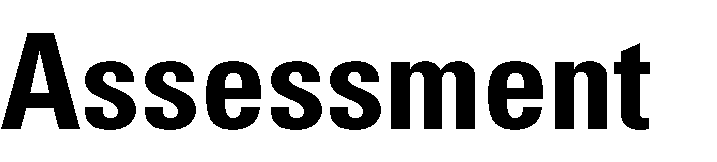 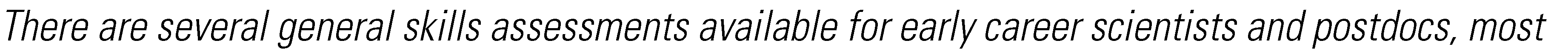 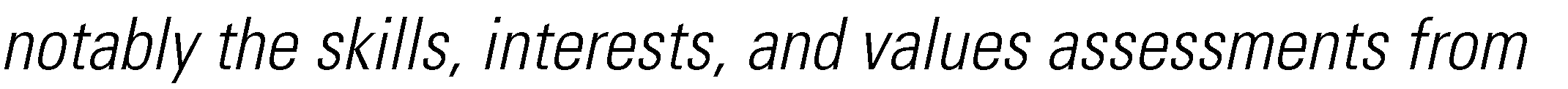 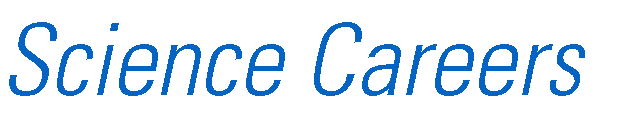 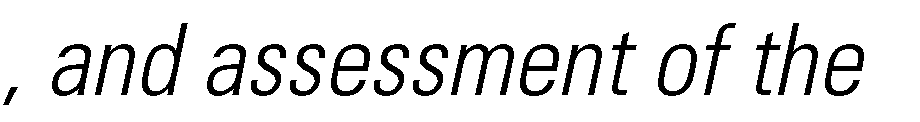 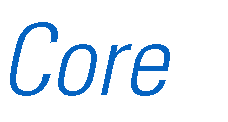 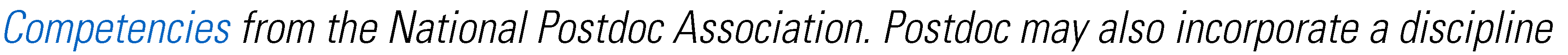 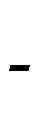 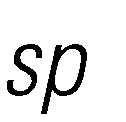 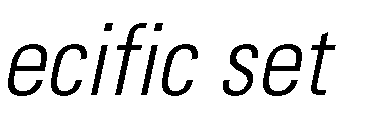 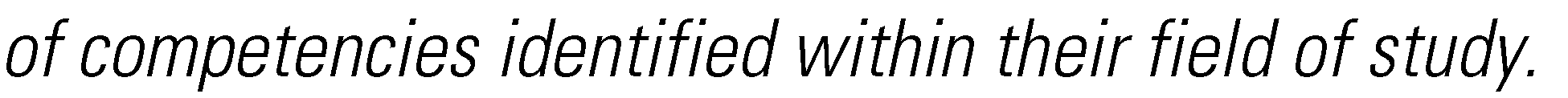 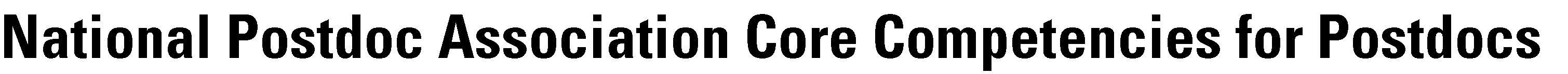 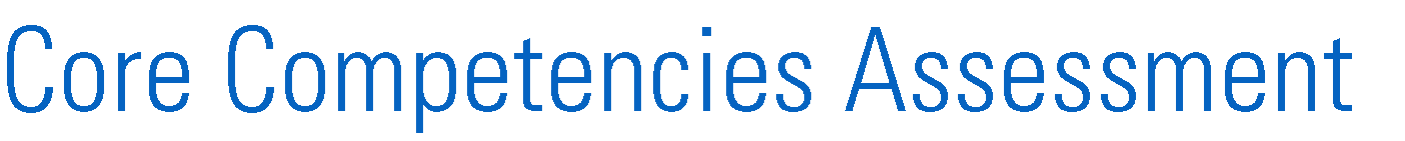 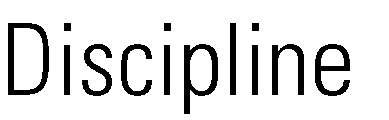 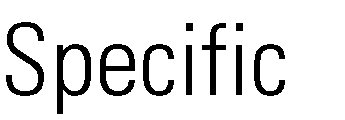 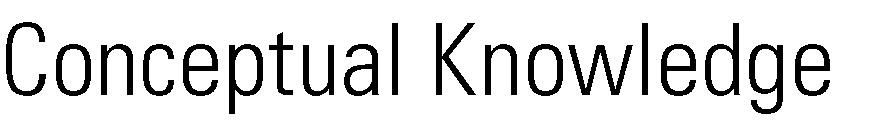 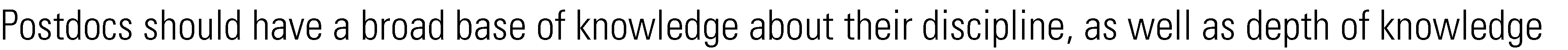 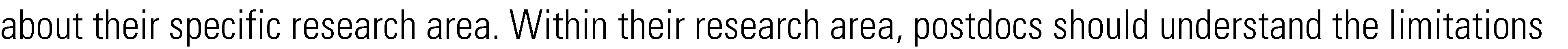 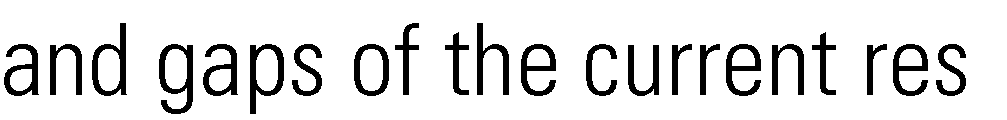 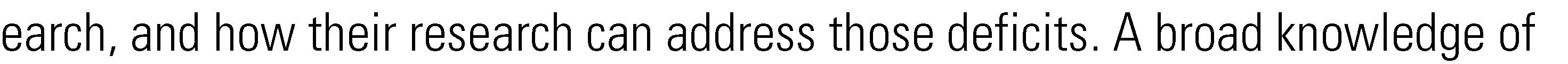 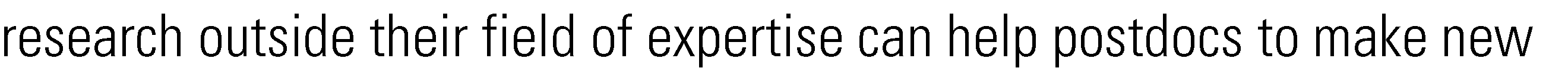 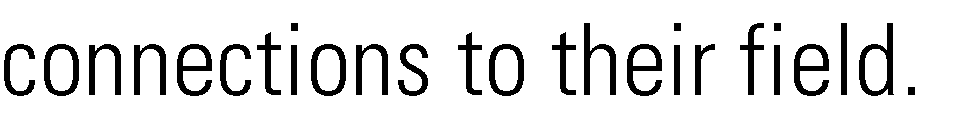 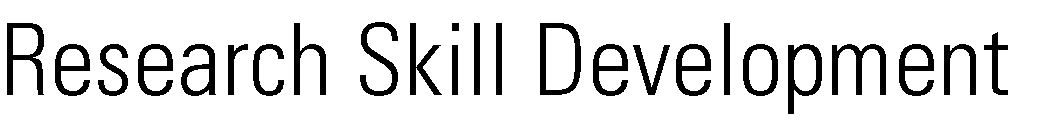 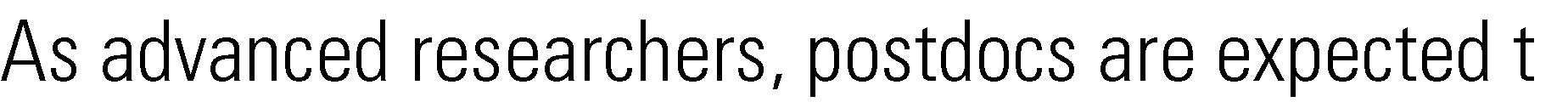 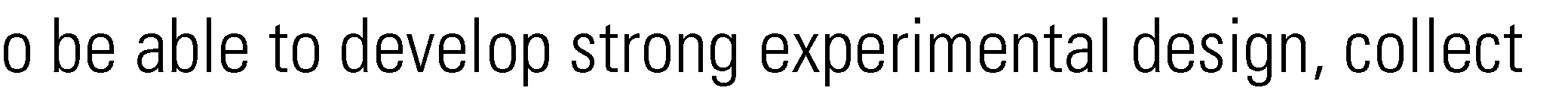 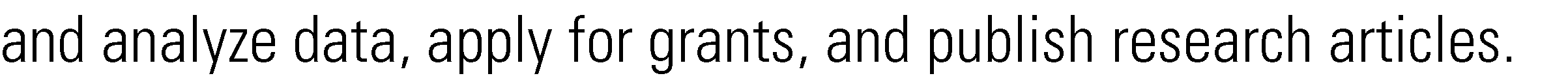 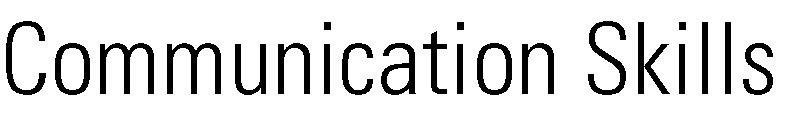 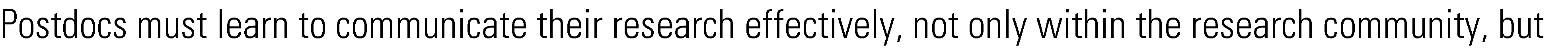 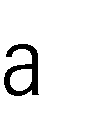 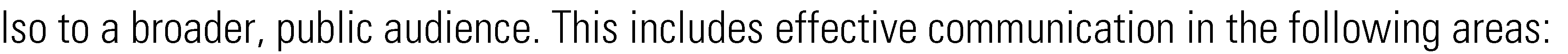 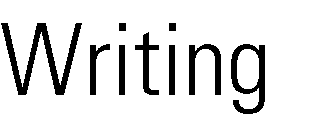 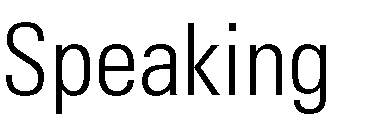 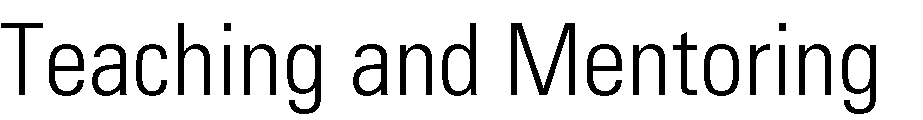 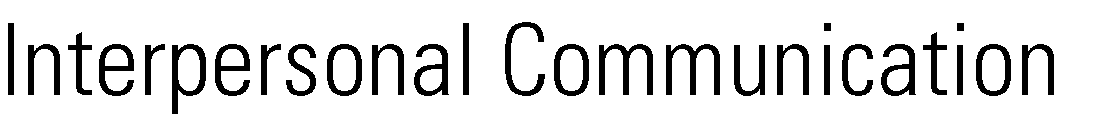 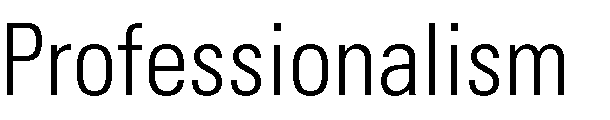 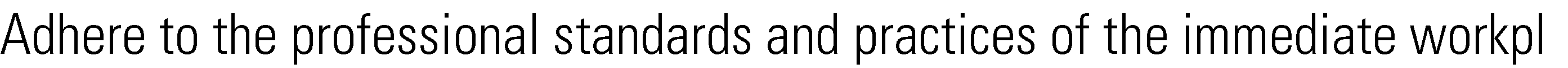 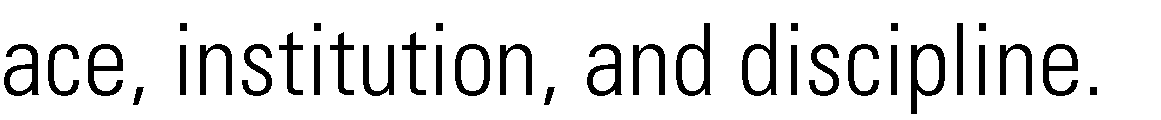 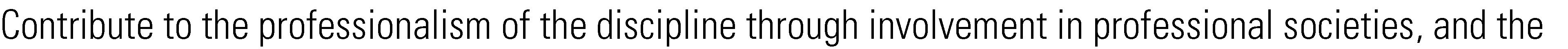 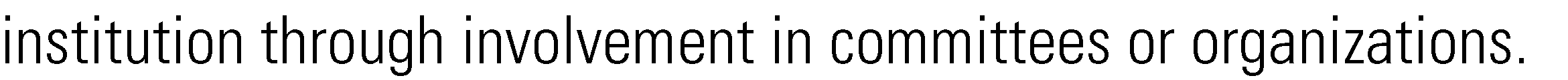 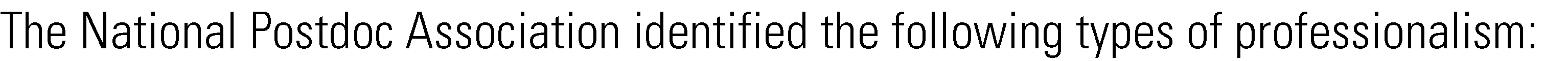 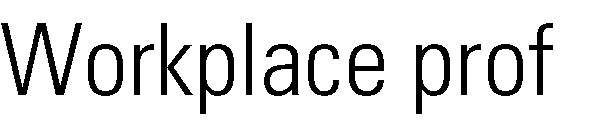 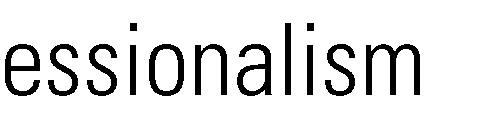 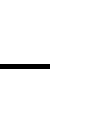 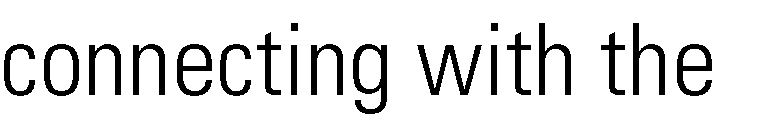 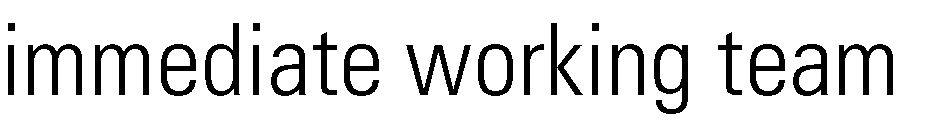 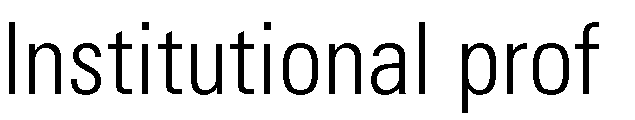 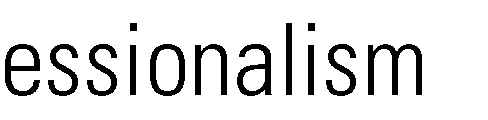 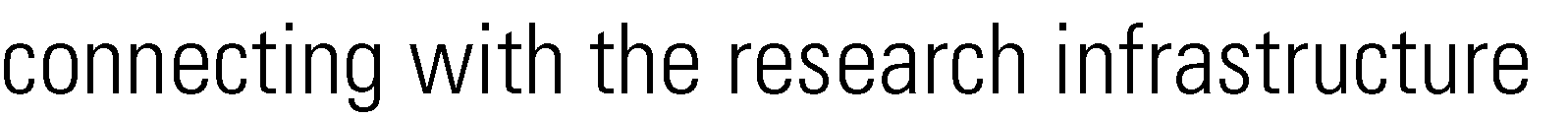 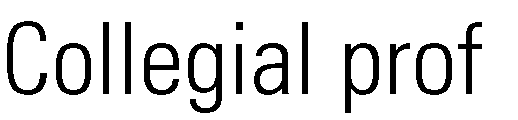 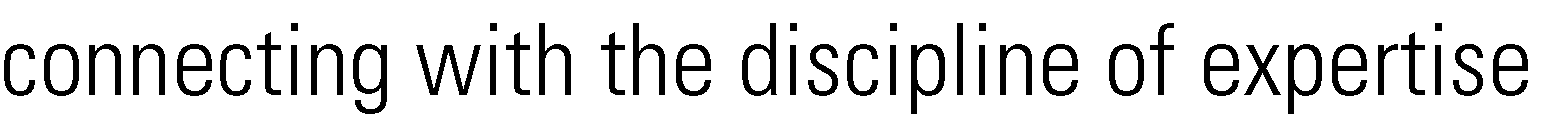 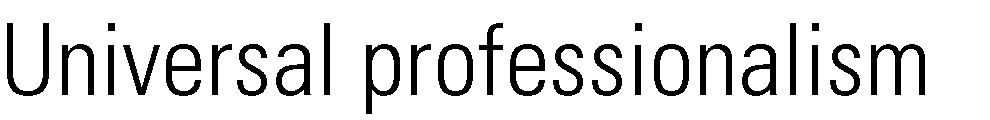 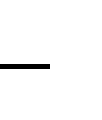 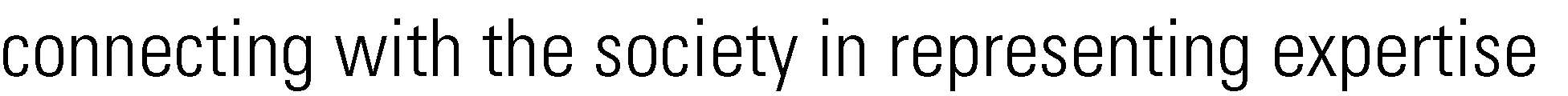 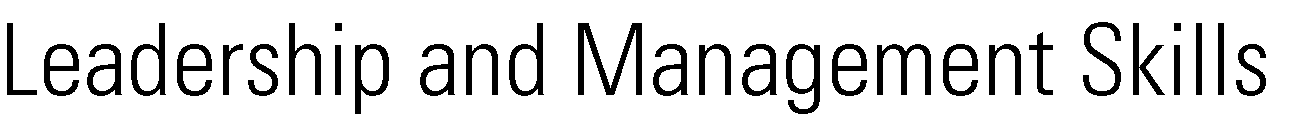 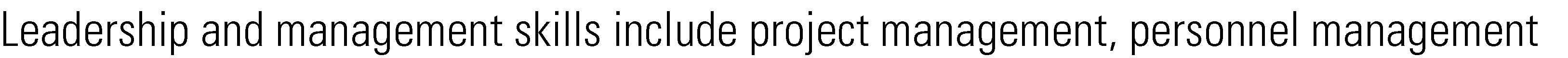 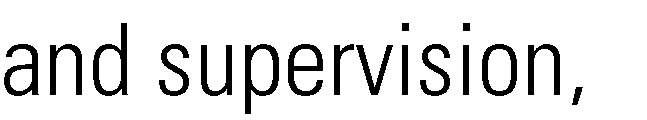 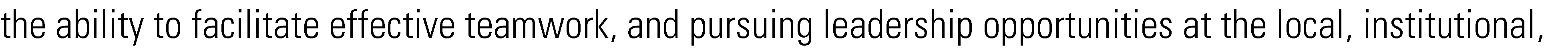 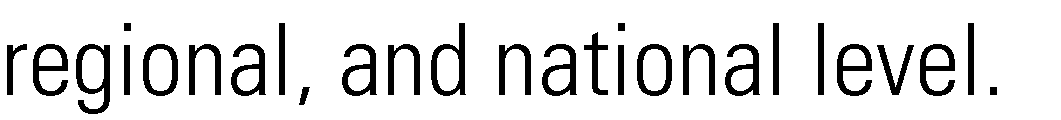 Responsible Conduct  of ResearchPostdocs should participate in training in responsible conduct of research to ensure they are conducting research in ethical and responsible ways .My IDP - Science CareersSkills Assessment Interests Assessment Values AssessmentSelf-Assessment ReflectionUse the results of your professional self-assessments, past performance evaluations, and self-reflection to identify areas of strength, your professional interests and values, and areas for improvement.StrengthsAreas for InterestImportant ValuesAreas for ImprovementCareer GoalsWhat is your first choice career goal?What skills are necessary for this career?What is your second choice career goal?What skills are necessary for this career?When would you like to transition into a new role?What other factors must you consider when developing career opportunities (visa restrictions, partner, family etc.)?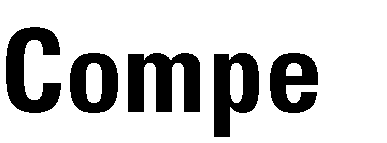 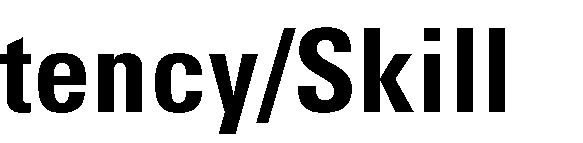 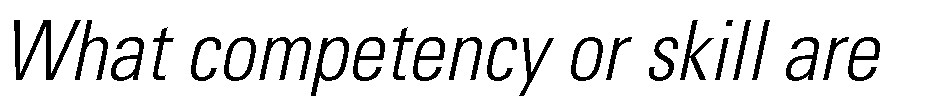 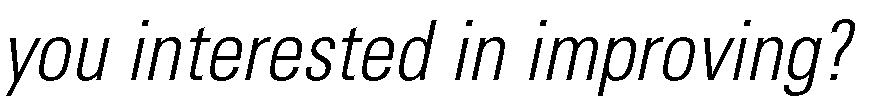 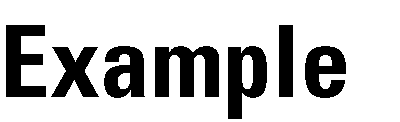 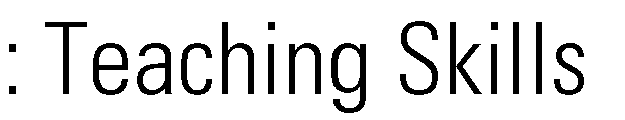 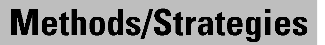 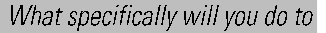 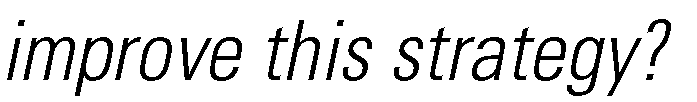 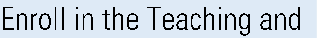 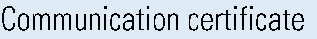 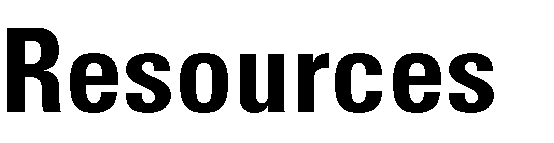 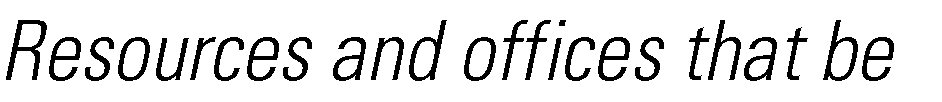 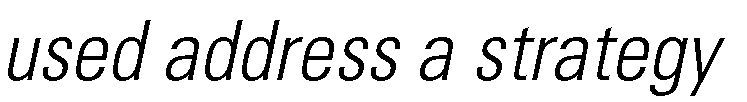 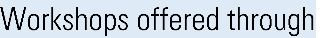 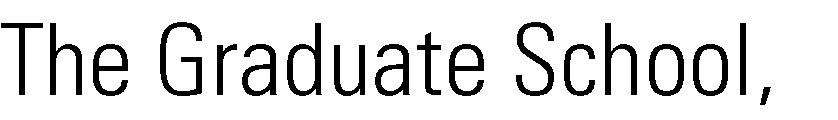 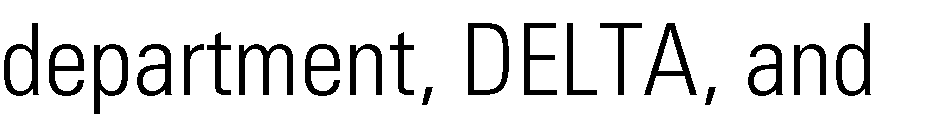 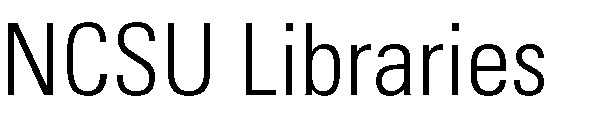 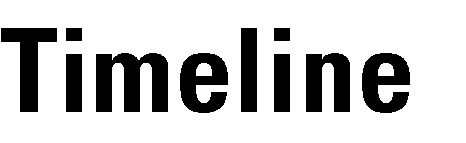 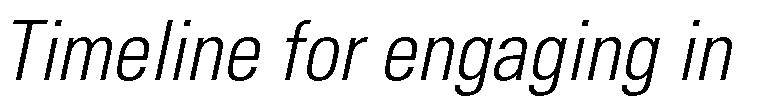 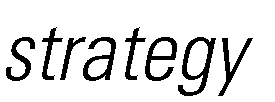 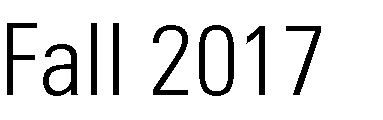 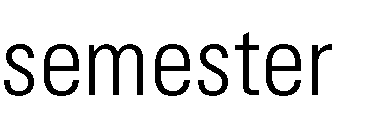 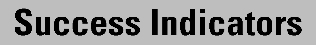 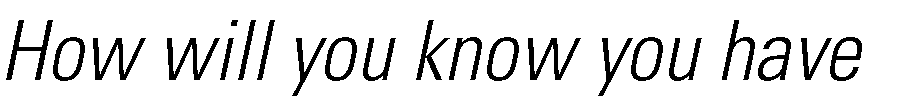 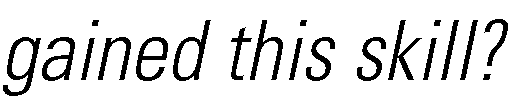 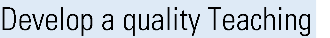 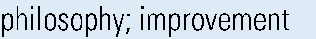 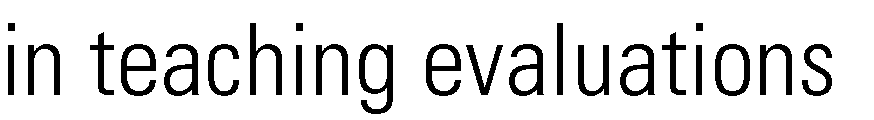 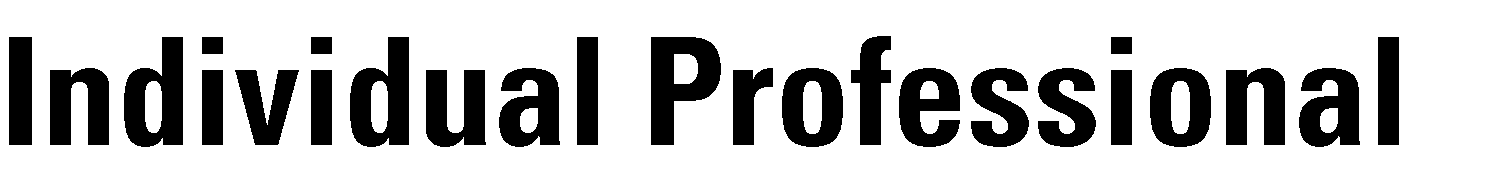 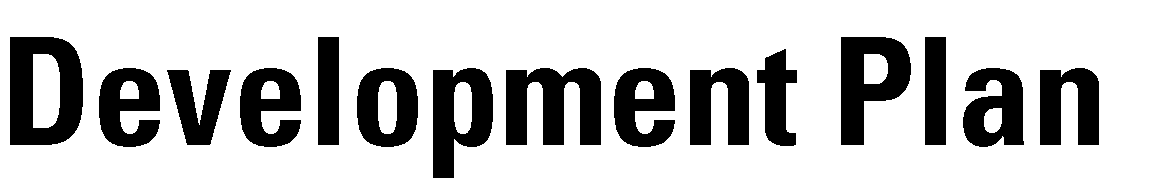 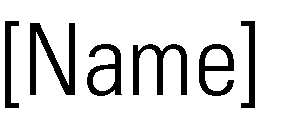 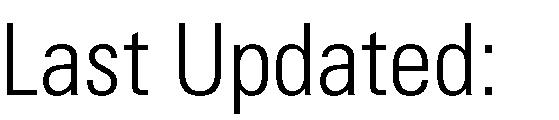 ResourcesAAAS. (2015). My IDP. Retrieved from http://myidp.sciencecareers.org/Federation of American Societies for Experimental Biology (FASEB). (2017). Individual development plan for postdoctoral fellows [PDF file]. Retrieved from http://www.faseb.org/portals/2/pdfs/opa/idp.pdfStanford University, Office of Postdoctoral Affairs. (n.d.) Individual development plan (IDP) – Initial meeting form [PDF file]. Retrieved from https://postdocs.stanford.edu/sites/default/files/opa_idp-initial_0.pdf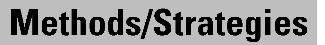 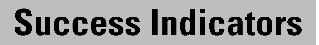 